Meeting Minutes of Zoom Meeting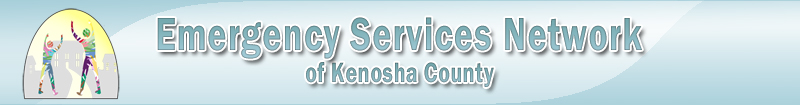 July 11, 2023MEMBER AGENCIESOTHER ATTENDEES & GUESTSWelcome & IntroductionsThe hybrid meeting via Zoom and in-person was called to order at 8:30 a.m. by Karl Erickson.  Byron welcomed everyone and went through roll call.MinutesThe minutes of the previous meeting were postponed until the August meeting.   Kenosha Coordinated Entry VoteLisa explained that the BOS is requesting that each local coalition have a vote to put in place the agency that will be responsible for coordinated entry.  Tamarra C. made the motion, Sharon P. seconded, all in favor, motion carried.  Karl pointed out that KHDS pays the annual fee which is approximately $3,000.  Shalom, ELCA and Sharing Center have all written checks to them.  Tamarra indicated to the group that those who benefit from this should be contributing toward this.Rental Assistance UpdateA short update regarding who had funding available for rental assistance was shared.  Sharon P. shared that they are receiving about 25 calls per day regarding these funds.  Many are experiencing eviction notices due to high amounts of outstanding rents and the agencies are not able to fund the entire amount of their owe rents.  Sharon also reminded the group that there had been some discussion regarding forming a Housing Committee.Committee ReportsHomeless Awareness & Prevention Partnership/Centralized and Coordinated Assessment CommitteeVeronica J. reported the committee met on June 20 and finalized the after hours plan that went public on June 22.  They also discussed the upcoming Point in Time survey.  For those who are volunteering, orientation will be at 10:30 at KHDS.  If you would like to volunteer, please contact Veronica.  The Discharge Planning committee did not meet and neither did the DEI committee. The next Homeless Awareness meeting is scheduled for July 18 via Teams. Tamarra C. made a motion to approve the report, Teri seconded.  All were in favor, motion carried.Hunger Prevention Pastor Roberts shared with the group that the food bank is working on a procedure for how to serve the grocery program and the hot food program.Legislative CommitteeDid not meet.Energy Assistance CommitteeDid not meet.Public Relations CommitteeDid not meet.BOS/COC Update	Lisa H. told the group the Project Coordinator has resigned and she would be sharing the posting as soon as she had it.  Please share it with as many as possible when you receive it.  The next quarterly business meeting will be on August 11.  Lisa also shared that there will be an in person conference in Wausau on February 8 & 9, 2024.  The COC Competitive Renewal Grants will be renewing their grants, however none of the materials or information has been sent out. Currently, four COC’s receive funding, however, anyone can apply.  Lisa also mentioned that the housing inspection changes are coming and will be effective in October.  Agency SharingSharon shared they will be doing their school supply drive beginning August 1.  If by chance someone in the city did not receive supplies they can be sent to the Sharing Center.Tamarra mentioned they are gearing up for the August 1, 2023 National Night Out.  The locations will be Lord of Life, Salvation Army, Boys & Girls Club, St. Paul and Shalom CenterPam mentioned on 8/10 they will be having an event for back-to-school and the health department will be offering vaccines.Karl shared that the ELCA center will be showing Boss Baby tonight.  There will also be hot dogs, brats and popcorn.Sharon indicated the Sharing Center was celebrating 40 years.  The celebration will be held on September 14 at the ski resort.  There will be live music food, door prizes and raffle prizes.  Tickets can be purchased through their website.  They are currently looking for sponsors and raffle baskets.Pastor Richard shared that on July 22, First Baptist Church has partnered with Versiti to hold a blood drive.  The drive will be 12 to 4 p.m.  Byron let the group know that next month will be in N2 at the Job Center and also via zoom.  There being no further business, a motion was made to adjourn by Lisa H. and seconded by Sherri D., all in favor.  Meeting adjourned at 9:26 a.m.Respectfully submitted,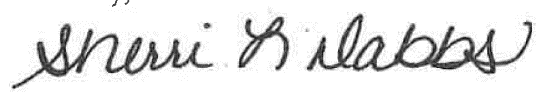 ESN Secretary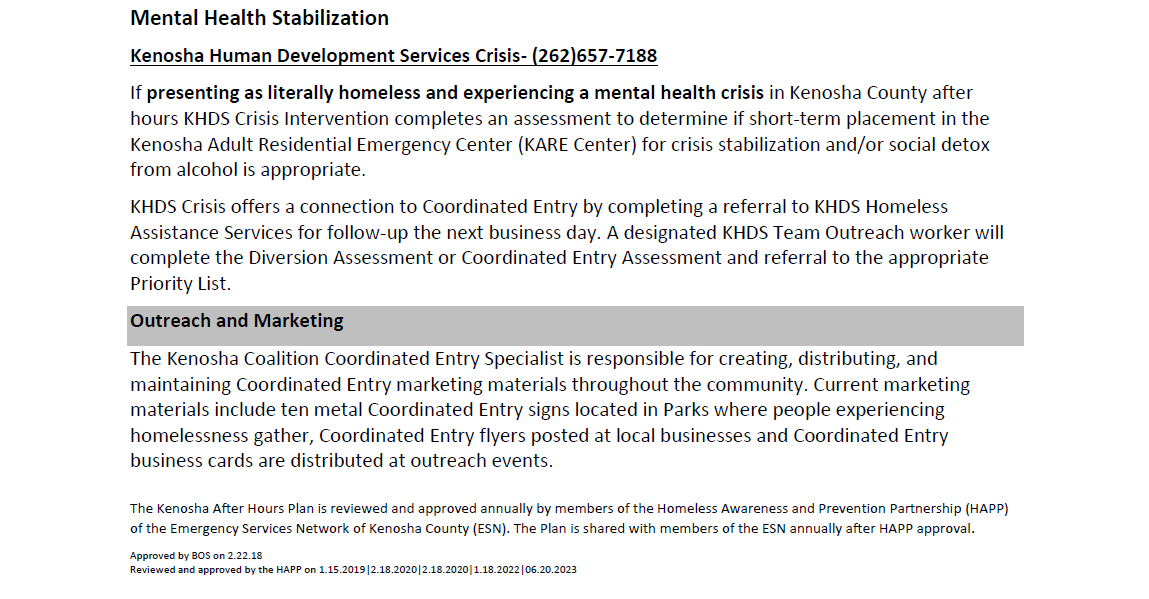 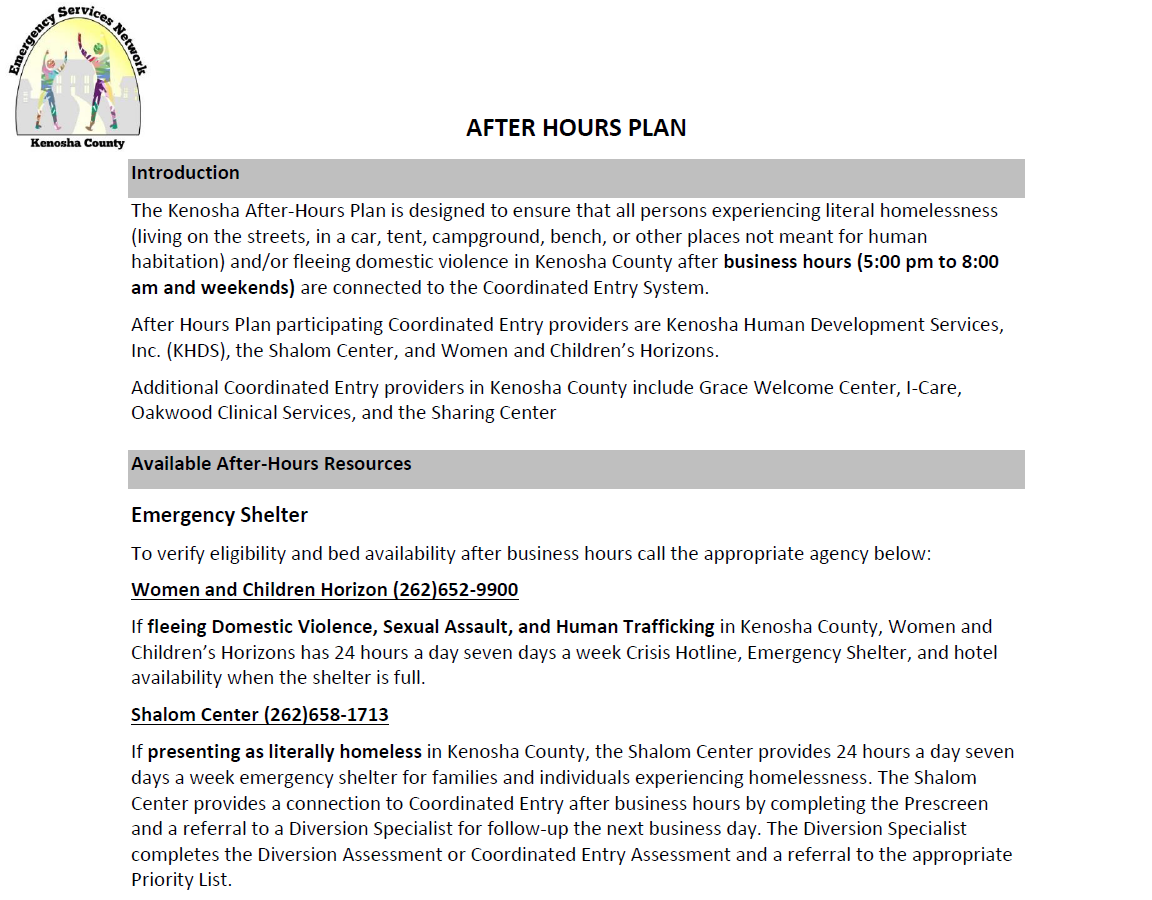 NameAgencyNameAgencyByron Wright, Co-ChairWCH; PublicSue RoknicKHDSKarl Erickson. Co-ChairELCA Outreach CenterHolland DvorakKHDSSherri Dabbs, SecretaryGoodwill Industries/Holiday HouseNo representationKUSDNo representation1HopeElizabeth SteinbaughLegal Action of WIPastor Roberts1st Baptist Church/Food BankErica O’NeillLovell Health CenterNo representationAmerican Job Center NetworkKya HayesLovell Health CenterTerri GambleBoys & Girls ClubNo representationMHS Health WisconsinNo representationAging & Disability Resource Center KenoshaNo representationPaddock Lake Area Lions Club – Kenosha CountyNo representationCenter for Veterans IssuesNo representationPatton Law Office, S.C.Pam HalbachCommunity Action AgencySonja CasselmanSafe Families for ChildrenNicole HuntCommunity Action AgencyDan ParrishSalvation ArmyNo representationCUSHDavid HamiltonSalvation ArmyAnni PrideauxEQUUS Workforce SolutionsKaron ThomasShalom CenterNo representationGateway Technical CollegeTamarra ColemanShalom CenterMichelle SandbergHope Council on AODASharon PomavilleThe Sharing CenterNo representationKAFASINo representationTwin Lakes Area Food PantryNo representationKenosha Community HealthCenterNo representationUMOSNo representationKenosha Community Health CenterNo representationUnited Way of Kenosha Laura ErvinKenosha County Child SupportNo representationUnitedHealthcare Shannon MorrisKenosha County Child SupportNo representationUW-Extension Kenosha CountyNicole BoyerKenosha County DWDNo representationUW-ParksideNo representationKenosha County Food BankSean MerchantVeterans Path to HopeJennifer BlasiKenosha County VeteransJennifer PaineWCHNo representationKenosha County Division of Public HealthAjha McMillanWCHCyndi ZarlettiKenosha Housing AuthorityCarolina MartinezWCHMarty HowardKenosha Police DepartmentBrianna JonesWCHLisa HaenKHDSNo representationWisconsin Department of CorrectionsVeronica JudonKHDSNo representationWisconsin Department of Veterans Affairs-VORPTina King???Meredith McCoyBalance of StateOfficers